Si vous éprouvez des difficultés à lire ce courriel, veuillez essayer la version Web.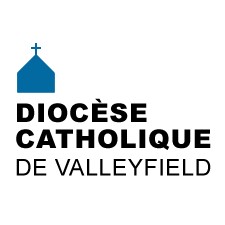 INFO HEBDO8 février 2017           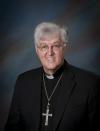 Document Powerpoint de la Conférence de Mgr Noël Simard du 3 février dernier: L'euthanasie interpelle la conscience.(Voir le Diaporama)DIGNITÉ ET MISSION DES MALADES - message de Mgr Simard pour la Journée mondiale des malades, le 11 février prochain.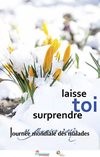 Célébrée le 11 février de chaque année, la Journée mondiale des malades (JMM) nous invite à la solidarité avec les personnes qui, autour de nous, expérimentent la dure réalité de la maladie et de la souffrance. Sous l’inspiration de Jean-Paul II, cette journée rappelle la dignité de toute personne, malade ou âgée.  Thème 2017: «Laisse-toi surprendre»Émerveillement pour tout ce que Dieu accomplit : « Le Puissant fit pour moi de grandes choses … » (Lc 1,49)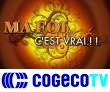 ÉMISSION «Ma foi, c'est vrai!»  TVCogeco #555HD  [ ou visionnez sur Internet  ]Mme Colette Bellerose   [1re partie]   [2e partie] M. Jean-Paul Régis   [1re partie]   [2e partie] M. Jacques Grondin  [1re partie]  [2e partie]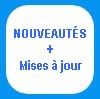 Arbitre vendu et Marie blessée!  Article de François DaoustLettre de François sur la sauvegarde de la maison communeRevue de presse actualités francophones catholiquesVidéo page d'accueil: Intention de prière du pape François - fév. 2017Communications... d'Ailleurs/ Otages avec Dieu, nouvelle publicationCommunications... d'Ailleurs / 11e Colloque annuel Le PèlerinRevue de presse / Revue de presse thématique Source: Communications et Société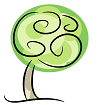 LA MINUTE VERTECette semaine, d’autres gestes pour économiser sur l’électricité et diminuer sa consommation d’eau :Remplir au maximum le lave-vaisselle avant de le partirRemplir au maximum la laveuse avant usageLaver le linge à l’eau froideUtiliser une deuxième fois l’option essorage (« drain ») après le lavage avant de mettre le linge dans la sécheuseSuspendre le linge (à l’extérieur lorsque possible)(Faire) réparer les tuyaux, robinets et toilettes qui fuientLes actualités régionales sur la Création : le circuit Zéro Déchet dans la région, essai pilote d’une usine d’épuration à Châteauguay, un calendrier de Carême vertVous avez des suggestions de chroniques ?  Des idées vertes à partager ?  Des catéchèses sur la Création à proposer ?  Contactez-moi :François Daoust, Répondant diocésain de la pastorale de la Création,  pastoralecreationvalleyfield@yahoo.caLe répertoire de toutes les chroniques disponibles à la page : « La minute verte ».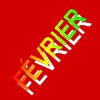 10 fév. 13h: Activité «L'artiste à la craie», s.-s. église St-PIe-X, pour jeunes en cheminement11 fév. : 25e JOURNÉE MONDIALE DES MALADES 14 fév. SAINT-VALENTIN - Journée mondiale du mariage    [Envoi de J. Boily]18 fév.  Journée de formation à l'intention du personnel des Fabriques, Centre diocésain18 fév. 13h: Journée de ressourcement - Cursillo Beauharnois19 fév. 14h: Tour cathédrale pour la région de Valleyfield28 fév. : RENCONTRE AVEC MGR SIMARD, sur La joie de l'amour, et  5e ann. de son arrivéeCONSULTER LE CALENDRIER DIOCÉSAIN pour voir tous les événements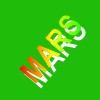 1er mars: MERCREDI DES CENDRES2 mars, 17h30: Repas de la faim à St-Louis-de-Gonzague. 10 au 19 mars: Neuvaine à saint Joseph12 mars, 10h30: Messe 50e Développement et Paix avec Mgr Simard, bas.-cath. Ste-Cécile13 mars: PÈLERINAGE à l'Oratoire Saint-Joseph, paroisse Sainte-Martine. Info: Gemma Dionne 450-427-2432. 13 mars, 13h30: Récollection à Saint-Timothée sur le thème du Carême16 mars, 10h : PÈLERINAGE DIOCÉSAIN à l'Oratoire Saint-Joseph, en compagnie de Mgr Noël Simard. Départ du Marché public, rue Hébert à Salaberry-de-Valleyfield. Coût: 20$. Info Irène Lachance 450-373-0719.19 mars, 13h30: Tour cathédrale pour les régions de Châteauguay et Beauharnois20 mars, 20h: Military Whist, paroisse St-Joseph, Huntingdon26 mars 14h: Confirmations pour les paroisses Sainte-Cécile, Sacré-Coeur, Immaculée-Conception de Bellerive et Saint-Timothée à la basilique-cathédrale Sainte-Cécile.31 mars, 19h: BINGO au profit de la paroisse Saint-Joseph, Huntingdon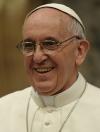 «Écoutons le cri de tant d’enfants réduits en esclavage. Que personne ne reste indifférent à leur douleur.» 8 fév. 2017MESSAGE DU PAPE FRANÇOIS POUR LA XXVe JOURNÉE MONDIALE DU MALADE 2017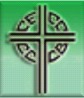 La CECC met à jour une nouvelle édition du document "Order of Christian Funerals" pour les funérailles chrétiennes  Catholiques et musulmans au Canada : croyants et citoyens dans la sociétéUne délégation du Canada visite des communautés catholiques au LibanVente spéciale de certaines ressources publiées par la CECC pour souligner le 150e anniversaire du Canada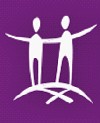 Serge Langlois *  nommé directeur général de Développement et Paix 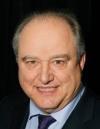 « C’est avec humilité et honneur que je prends aujourd’hui la direction de Développement et Paix », indique Serge Langlois, directeur général de Développement et Paix.Lire la suite              * M. Langlois est originaire de Valleyfield et lié à la famille Lecompte (du côté maternel).Des évêques catholiques se joignent à une mission de solidarité de Développement et Paix — Caritas Canada au Moyen-Orient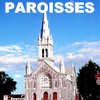 Récollection de Carême dans la Région pastorale de Huntingdon – Dimanche 19 mars 2017 à 14h30 à l’église Sainte-Barbe. Personne-ressource : Père Jacques Houle, c.s.v. Thème : La liturgie comme espace catéchétiqueL’initiation à la foi et la formation à la vie chrétienne conduisent toutes deux au Mystère et donnent d’y communier. C’est alors que s’opère le passage du je sais au je crois ouvrant tout naturellement sur l’univers de l’action symbolique, celui de la liturgie et de la pratique liturgique. Et il n’y a là rien de superflu. Les gestes rituels sont des éléments structurants de la foi tant au plan personnel que communautaire. Malheureusement la liturgie n’est souvent qu’une messe entendue le nez dans un Prions. Les grandes liturgies de la Semaine Sainte et du temps pascal sont un temps privilégié pour en prendre toute la mesure et découvrir la portée catéchétique d’une assemblée priante.C-V: Jacques Houle est religieux-prêtre chez les Clercs de Saint-Viateur. Après avoir complété sa formation théologique à l’Université de Montréal et à l’Institut catholique de Paris, il a œuvré en pastorale scolaire et paroissiale tant au Québec qu’en France. Depuis l’automne 2009, il est responsable du Service catéchétique Viatorien. Il est également rédacteur au Feuillet Paroissial et à la revue Vivre et Célébrer. Il collabore à l’Office national de Liturgie comme formateur.  Détenteur d’une formation en arts visuels, Jacques Houle dirige un atelier d’art sacré depuis 1990.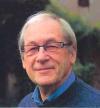 * * * * * * * * * *Pour les couples qui se marieront en 2017 -  Un atelier de préparation au sacrement de mariage sera offert la fin de semaine du 29-30 avril 2017, à la Maison Cogne-le-Vent de l’Île-Cadieux. Les places sont limitées.  Coût total pour la fin de semaine : 200$ par couple. Infos : Stéphanie Arbic, stephanie.arbic@gmail.com ou 514-892-7268.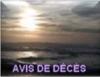 M. ANDRÉ CARDINAL - décédé au CHU - CHUL le 3 février 2017 à l'âge de 81 ans et 8 mois. Il était l'époux de Mme Hermance Chiasson et demeurait à Québec. Il était le frère de l'abbé Denis Cardinal. La famille recevra les condoléances, en présence des cendres, à la Coopérative funéraire des Deux Rives, Centre funéraire du Plateau, 693, avenue Nérée-Tremblay, Québec G1N 4R8. le dimanche 12 février 2017 de 9h à 11h. Une liturgie de la Parole sera célébrée au salon le même jour à 11h. L’inhumation des cendres se fera à une date ultérieure. [Voir en détails] M. JACQUES-ALBERT WALLOT - décédé à Lanoraie, au terme d'un long et courageux combat contre le cancer, le 6 février 2017 à l'âge de 78 ans.  Il laisse dans le deuil son épouse, Candide Charest, son fils Jacques, et les membres des familles Wallot et Charest. Il était le frère de Marie-Josée, André, Richard, ptre, Hubert, Claude et Francine, et le beau-frère de Denise Caron et Sylvie Bussière.La famille accueillera parents et amis au  Centre funéraire Dallaire Memoria, 1120 JEAN-TALON EST, MONTREAL (angle Christophe-Colomb), le samedi 11 février 2017 de 14h à 17h et de 19h à 21h . Le dimanche 12 février 2017 de 10h à 11h45. Une cérémonie commémorative aura lieu le dimanche 12 février 2017 à 11h45. [Voir avis de décès] Sympathies et prières aux abbés Cardinal et Wallot et à leur famille.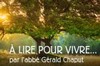 RÉFLEXIONS DE G. CHAPUTIl est interdit d'interdireUn silence qui parle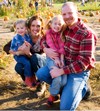 Plaisirs d'hiver en famille au Parc régional des Îles. Source: www.infosuroit.comDu cinéma en plein air, l'hiver!  Source: www.infosuroit.comPlace au 2e Festival Glisse et Réglisse à Rigaud. Source: www.infosuroit.comFlocon de coton dans le cadre du programme aMUSOns-nous en famille.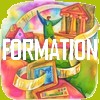 Enjeux éthiques en pastorale, formation avec Virginie Lecourt à l'Institut de pastorale des Dominicains.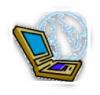 ♥ SAINT-VALENTIN - Êtes-vous prêts pour la St-Valentin? Avec ce quiz vous allez le savoir... Bonne chance :) http://www.interbible.org/quiz/quiz75.html …Lisez ici la critique du film "La la land". Source: SignisLisez ici la critique du film "Tempête de sable" Source: SignisEntrevue de Mgr Paul Lortie  sur les enjeux de l'heure. Présence information religieuse, par François Gloutnay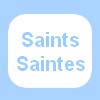 Sainte Joséphine Bakhita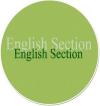 ENGLISH SECTION February 12, 2:00 PM - CATHEDRAL TOUR of the Cathedral for the anglophone community.English CalendarCCCB - Updated CCCB edition of Order of Christian Funerals availableCatholics and Muslims in Canada: Believers and Citizens in SocietySpecial sale on select publications by the CCCB to mark Canada's 150th anniversaryDelegation from Canada visits Catholic communities in LebanonPress review:   Canadian Bishop (Bishop Simard) worries euthanasia could be seen as moral obligation-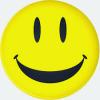 Church Bulletin BlooperHelpers are needed! Please sign up on the information sheep.Women’s Luncheon: Each member bring a sandwich. Polly Phillips will give the medication.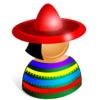 SECCIÓN EN ESPAÑOLEVENTOS LATINOS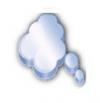 «Une partie importante de la sagesse et de la connaissance consiste à ne plus vouloir transformer les gens en ce qu’ils ne sont pas, mais à accepter ce qu’ils sont et à comprendre leur expérience de vie».  Fun-Chang    «  L’intelligence défend la PAIX. L’intelligence a horreur de la guerre». Paul Vaillant couturier.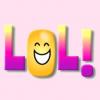 MOT D'ENFANTVers l'âge de 3 ans, Alexis a eu un rhume et a dit: «Maman, y a du trafic dans mon nez, c'est pour ça qu'il est congestionné!»   Nadia Hébert de Terrebonne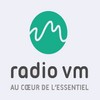 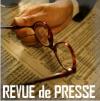 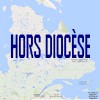 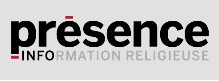 Tous droits réservés - Diocèse catholique de Valleyfield11, rue de l'église, Salaberry-de-Valleyfield, QC  J6T 1J5T 450 373.8122  - F 450 371.0000info@diocesevalleyfield.org Tous droits réservés - Diocèse catholique de Valleyfield11, rue de l'église, Salaberry-de-Valleyfield, QC  J6T 1J5T 450 373.8122  - F 450 371.0000info@diocesevalleyfield.org Faites parvenir les informations concernant vos événements à info@diocesevalleyfield.orgFaites parvenir les informations concernant vos événements à info@diocesevalleyfield.orgPour vous désinscrire: info@diocesevalleyfield.orgS.V.P. Spécifier votre nom et l'adresse électronique à désinscrire. Merci!Pour vous désinscrire: info@diocesevalleyfield.orgS.V.P. Spécifier votre nom et l'adresse électronique à désinscrire. Merci!